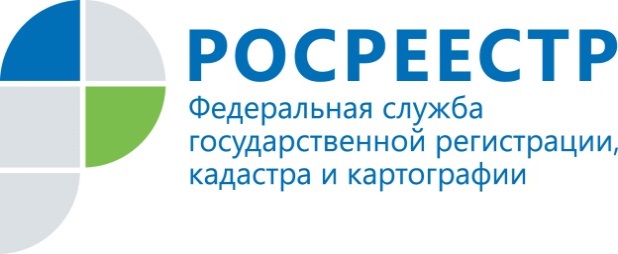 Увеличилось количество сделок с недвижимостьюПо информации Управления Росреестра по Смоленской  области в первом полугодии текущего года жителями региона было заключено 1 404 договора долевого участия. Тогда как за аналогичный период 2015 года в этом направлении было проведено 1 524 операций, что на 8% больше. Рост показателей был зафиксирован по договорам ипотечного кредитования, которых за первые шесть месяцев 2016 года было зарегистрировано 1 603 против 1 158 единиц прошлого года. Здесь увеличение составило 38%. По договорам долевого участия недвижимость в Смоленской области приобреталась с января по июнь чаще на 16%, чем за этот же период в прошлом году (2016 год – 1517, 2015 год – 1 306). Показатели Управления Росреестра по Смоленской области продемонстрировали в 2016 году положительную динамику. Так, согласно представленным данным, в регионе в первом полугодии был отмечен рост количества зарегистрированных прав по договорам мены и купли-продажи. Если в текущем периоде были проведены 10 022 такие операции, то за первые шесть месяцев прошлого года – 9 570. Разница в значениях составила 5%.Пресс-служба Управления Росреестра по Смоленской области67_upr@rosreestr.ru214025, г. Смоленск, ул. Полтавская, д.8